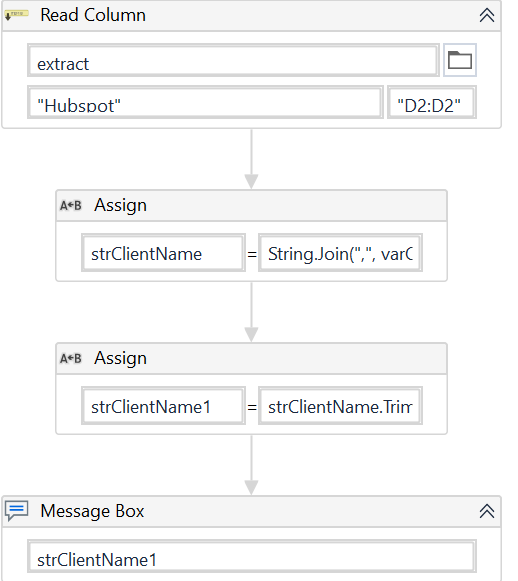 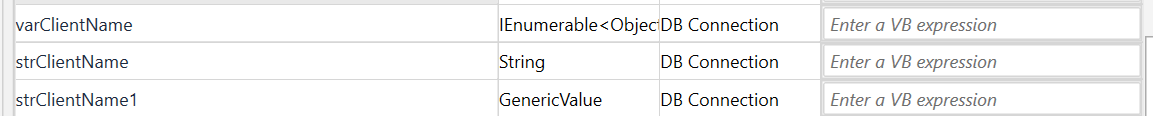 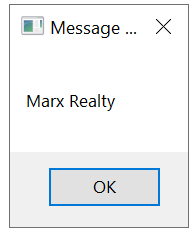 "SELECT * from table_name where First_Contact_Business_Name in (" + strClientName1+ ")"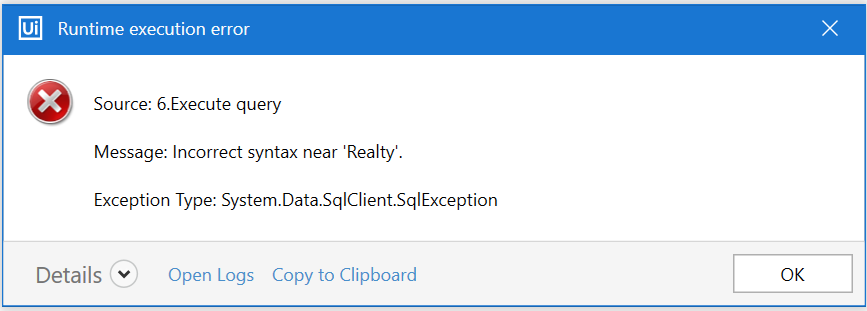 